金龙鱼京东粮油节420整合营销广 告 主：金龙鱼所属行业：食品执行时间：2020.04.01-04.23参选类别：数字媒体整合类营销背景突如其来的疫情推动着国民消费方式与饮食方式的转变升级，在疫情面前，“健康”更加被人们所重视，吃得营养与健康成为国民饮食中必要的考虑因素，但作为美食大国，中国吃货对于“风味”的追求也从未停歇，如何才能兼顾健康与风味，成为国民饮食市场的下一个风口。营销目标在这种外部大环境之下，金龙鱼希望通过一场专注健康与风味的内容整合互动实效营销，让国民看到金龙鱼的国民健康餐桌理念，体验到兼具健康与风格的优质产品，为2020年全年营销夺得开局大胜，夯实全年平台合作基础，再次进行品牌年轻化刷新进程。策略与创意营销策略：来势汹汹的疫情打乱了很多人的新春计划，却也让我们有了更多时间呆在家中，让许多人重新走进了厨房，各种风味重新碰撞别样火花。金龙鱼始终倡导安全营养与健康科学的饮食理念，立志为国人打造兼具健康与风味的世界级食品。借助420京东粮油节，金龙鱼为国民大众打造了一场#食足风味 健康加油#的整合营销活动。通过态度视频、双微一抖及下厨房等APP共筑多维度玩法引爆扩散，以一系列营销组合玩法与优质产品，让大众在餐桌上尽享风味与健康的双重满足。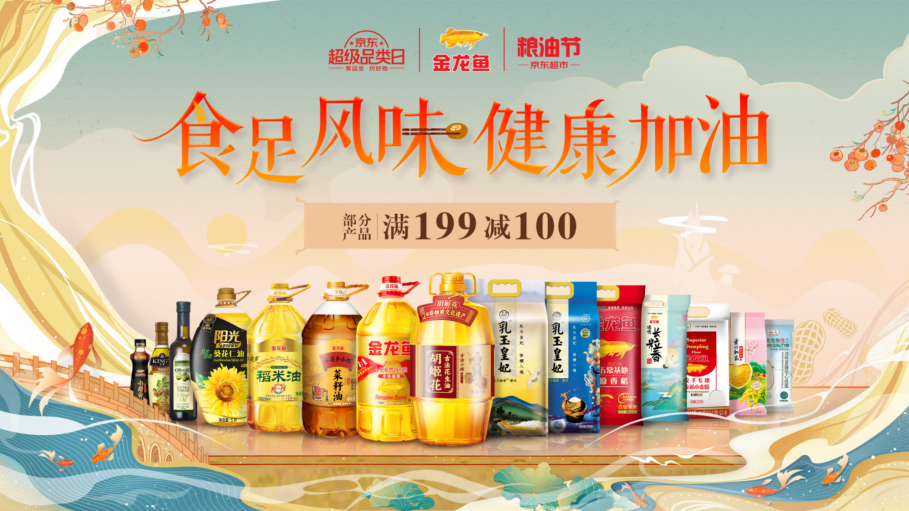 营销创意亮点：多平台创意互动：微博微信、抖音及下厨房活动上线，深耕各自平台属性，精准触达目标人群；多人设态度视频：通过三大人设树立更年轻化、更立体化的态度视频，借助双微平台打通传播链路，将活动信息辐射至年轻人的每一阵地，引起共鸣；粮油节专场直播：特邀大厨营养师等嘉宾KOL坐镇现场，金龙鱼及京东领导直播连线发布#国民健康联盟计划#，微信&网媒传递活动内核；执行过程/媒体表现跨界联合微信、抖音双平台KOL：金龙鱼官方发布#食足风味 健康加油#主题活动，双平台KOL响应参与，多维角度出发，创造输出定制化创意内容，也用优质、营养的粮油产品为国民的身体健康保驾护航；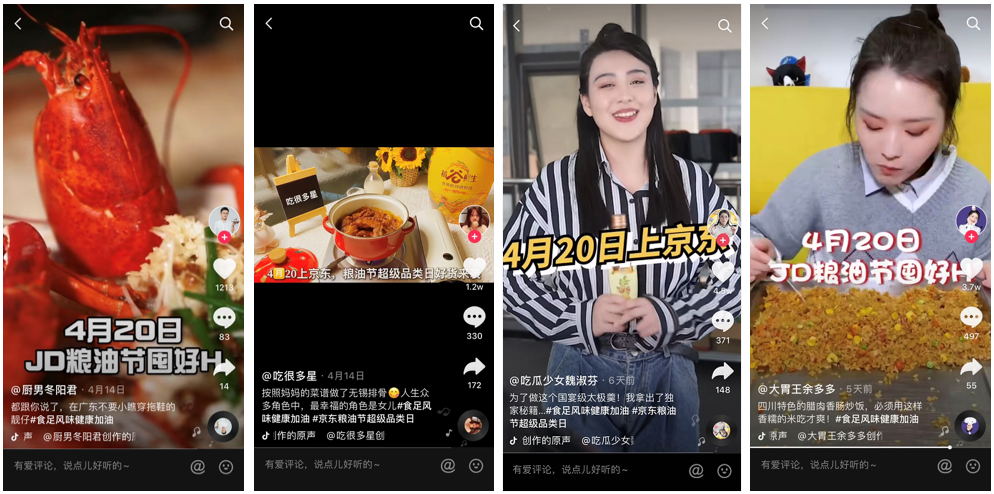 下厨房平台专属活动：金龙鱼在下厨房发起了#晒出食足城市风味#菜式征集活动，邀请了多位美食KOL“手把手”教大家制作美食，粉丝跟做晒出自己的城市菜式还能赢取丰厚的金龙鱼奖品。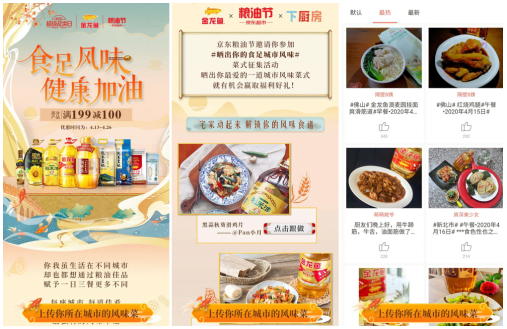 3、态度视频：从年轻人喜欢尝鲜、追求极致、享受轻新三个角度出发，用「新鲜生活咖」、「极致追求者」、「低卡美食家」这三种标签浓缩了三种不同的生活态度，让消费者加深了对金龙鱼品牌的年轻化认知，为京东粮油节促进下单成交提供了更多契机。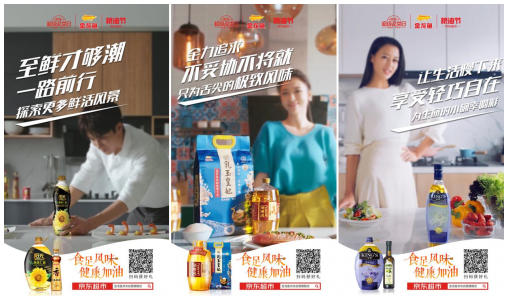 4、京东+一直播平台同步进行直播+互动：金龙鱼携手京东开启#食足风味 健康加油#专场直播活动，让美食与健康相互碰撞，释放满满风味。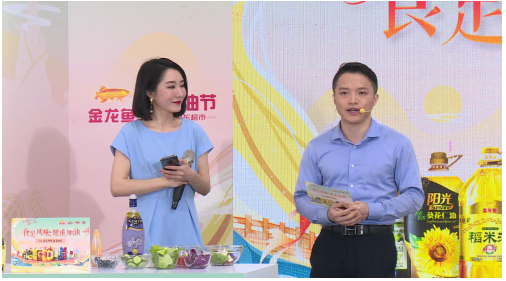 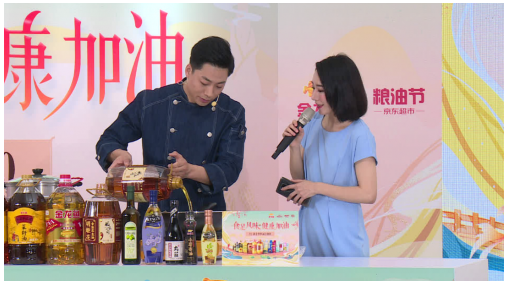 营销效果与市场反馈双微数据：官方微博话题#食足风味 健康加油#总阅读量374.6万+；#食足风味 健康加油#态度视频全网视频播放量：226.3W+；微博微信及抖音三大平台阅读量：354.8万+，互动量：10万+；下厨房总曝光量为：2001万+，点击量为8万+。直播数据：京东及一直播平台直播累积总观看量：101.1万；在健康饮食已经成为消费者日常的情景之下，金龙鱼可谓是顺应局势，此次金龙鱼x京东粮油节发起的#食足风味 健康加油#活动，凭借着丰富的平台矩阵与优质内容，让大众感受到了金龙鱼粮油产品的优秀品质和健康营养，在未来，金龙鱼一定会带给消费者更多惊喜，为国民健康餐桌再添风味。